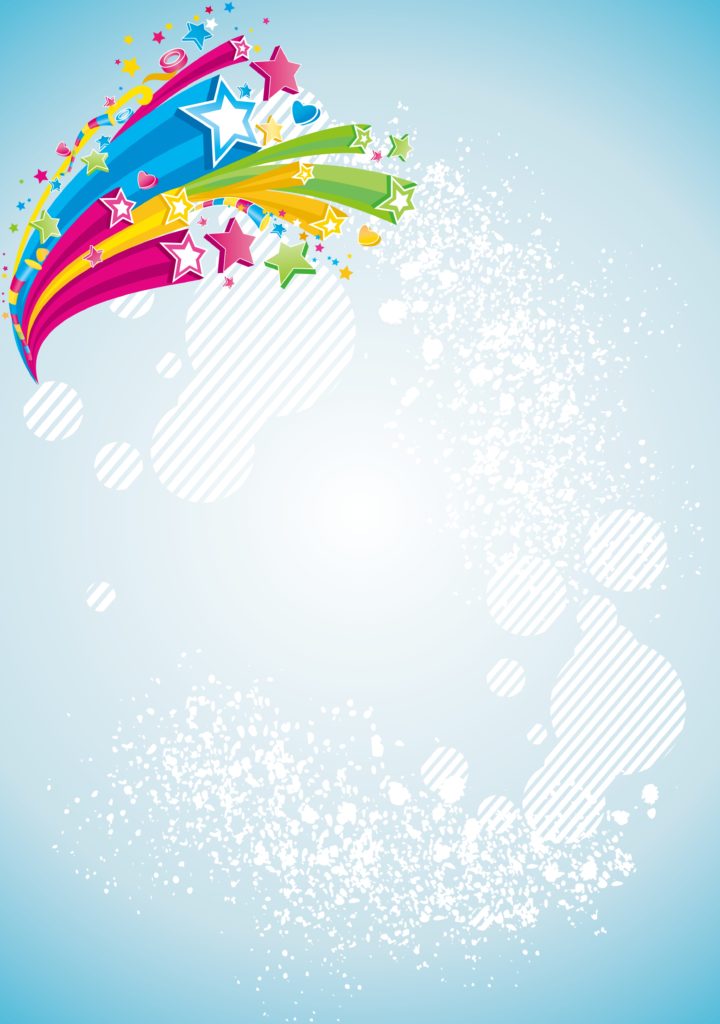 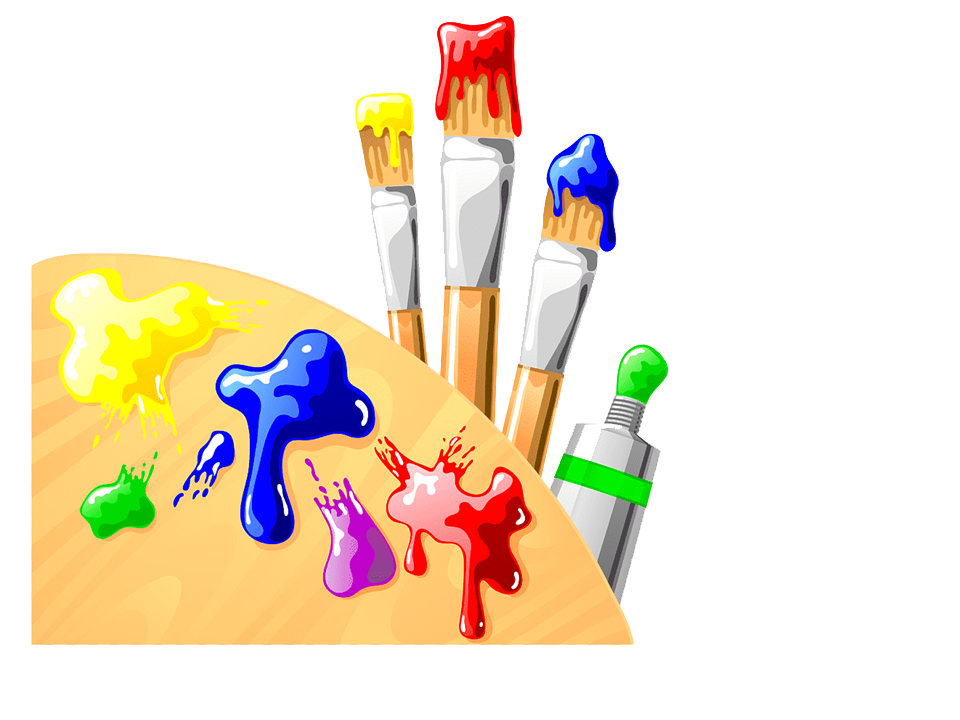 № Змест работыКласЧас правядзенняМесца правядзенняАдказныя1.Выстава дзіцячай творчасці “ЛЕГА-БУМ”123411.00-12.00каб. № 11каб. № 15каб. № 13каб. № 12Іванейчык В.І.Бялаш С.М.Курыла І.А.Аўдзей С.В.2.Майстар-клас “Чароўны свет арыгамі”5611.00-12.00каб. № 33каб. № 21Корань Р.Ю.Васілеўская І.М.3.Арт-марафон па вырабе тэкстыльнай цацкі “Пацешная кветка”7811.00-12.00каб. № 33каб. № 22Нупрэйчык Г.І.Дрозд І.К.4.Трэнінг “Рэцэпт добрага настрою”9-1011.00-12.00каб. №24Шчэрбань Б.А., педагог-псіхолаг5.Рэйд “Сям’я”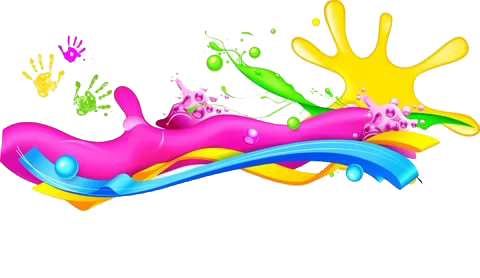 Бобка І.У., пед.-сацыял.,Шчэрбань Б.А., пед.-псіхолаг,кл.кіраўнікі